АДМИНИСТРАЦИЯ КРАСНОСЕЛЬКУПСКОГО РАЙОНАПОСТАНОВЛЕНИЕ«18» марта 2024 г.                                                                               № 88-Пс. КрасноселькупО внесении изменений в муниципальную программу муниципального округа Красноселькупский район Ямало-Ненецкого автономного округа «Экономическое развитие и инновационная экономика» Во исполнение решений Думы Красноселькупского района от 26.12.2023 № 248 «О внесении изменений в решение Думы Красноселькупского района «О бюджете Красноселькупского района на 2023 год и на плановый период 2024 и 2025 годов», от 19.12.2023 № 239 «О бюджете Красноселькупского района на 2024 год и плановый период 2025 и 2026 годов», в соответствии с постановлением Администрации Красноселькупского района от 07.12.2021 № 51-П «О муниципальных программах муниципального округа Красноселькупский район Ямало-Ненецкого автономного округа», руководствуясь Уставом муниципального округа Красноселькупский район Ямало-Ненецкого автономного округа, Администрация Красноселькупского района постановляет:Утвердить прилагаемые изменения, которые вносятся в муниципальную программу муниципального округа Красноселькупский район Ямало-Ненецкого автономного округа «Экономическое развитие и инновационная экономика», утвержденную постановлением Администрации Красноселькупского района от 20.12.2021 № 77-П.Опубликовать настоящее постановление в газете «Северный край» и разместить на официальном сайте муниципального округа Красноселькупский район Ямало-Ненецкого автономного округа.3. 	Настоящее постановление вступает в силу с момента его опубликования.Глава Красноселькупского района                                             Ю.В. ФишерПриложениеУТВЕРЖДЕНЫпостановлением Администрации Красноселькупского района от «18» марта 2024 г. № 88-ПИЗМЕНЕНИЯ,которые вносятся в муниципальную программу муниципального округа Красноселькупский район Ямало-Ненецкого автономного округа «Экономическое развитие и инновационная экономика», утвержденную постановлением Администрации Красноселькупского района от 20.12.2021 № 77-ПРаздел «Паспорт муниципальной программы «Экономическое развитие и инновационная экономика» изложить в следующей редакции:«ПАСПОРТ муниципальной программы муниципального округа Красноселькупский район Ямало-Ненецкого автономного округа«Экономическое развитие и инновационная экономика»».Раздел «Структура муниципальной программы муниципального округа Красноселькупский район Ямало-Ненецкого автономного округа «Экономическое развитие и инновационная экономика» изложить в следующей редакции:«СТРУКТУРАмуниципальной программы муниципального округа Красноселькупский район Ямало-Ненецкого автономного округа «Экономическое развитие и инновационная экономика»».3. Раздел «Характеристика мероприятий муниципальной программы «Экономическое развитие и инновационная экономика» изложить в следующей редакции:«ХАРАКТЕРИСТИКА МЕРОПРИЯТИЙмуниципальной программы муниципального округа Красноселькупский район Ямало-Ненецкого автономного округа «Экономическое развитие и инновационная экономика»».4. Раздел «Методика по расчету показателей муниципальной программы «Экономическое развитие и инновационная экономика» изложить в следующей редакции:».5. Приложение № 2.1. к муниципальной программе «Экономическое развитие и инновационная экономика» изложить в следующей редакции:«Приложение №2.1. к муниципальной программе«Экономическое развитие и инновационная экономика»».».Куратор муниципальной программы муниципального округа Красноселькупский район Ямало-Ненецкого автономного округаЗаместитель Главы Администрации Красноселькупского района по экономике и финансамЗаместитель Главы Администрации Красноселькупского района по экономике и финансамОтветственный исполнитель муниципальной программы муниципального округа Красноселькупский район Ямало-Ненецкого автономного округаОтдел экономики и ценообразования Администрации Красноселькупского районаОтдел экономики и ценообразования Администрации Красноселькупского районаСоисполнители муниципальной программы муниципального округа Красноселькупский район Ямало-Ненецкого автономного округаУправление муниципальным имуществом Администрации Красноселькупского района                                                               Отдел торговли и защиты прав потребителей Администрации Красноселькупского районаУправление муниципальным имуществом Администрации Красноселькупского района                                                               Отдел торговли и защиты прав потребителей Администрации Красноселькупского районаУчастники муниципальной программы--Цель муниципальной программы муниципального округа Красноселькупский район Ямало-Ненецкого автономного округаОбеспечение устойчивого развития муниципального округа Красноселькупский районОбеспечение устойчивого развития муниципального округа Красноселькупский районНаправления1. Развитие малого и среднего предпринимательства.
2. Формирование системы обеспечения стабильного развития Красноселькупского района.1. Развитие малого и среднего предпринимательства.
2. Формирование системы обеспечения стабильного развития Красноселькупского района.Срок и этапы реализации муниципальной программы муниципального округа Красноселькупский район Ямало-Ненецкого автономного округа2022 – 2035 годы
1 этап – 2022-2025 годы
2 этап - 2026-2029 годы2022 – 2035 годы
1 этап – 2022-2025 годы
2 этап - 2026-2029 годыФинансовое обеспечение муниципальной программы (тыс. руб.)Финансовое обеспечение муниципальной программы (тыс. руб.)Финансовое обеспечение муниципальной программы (тыс. руб.)Общий объем финансирования муниципальной программыВсего, в том числе:73 102,832средства федерального бюджета0,000средства окружного бюджета57 779,000средства бюджета района15 323,832- в том числе по этапам реализации:I этап реализации 2022-2025 годыВсего, в том числе:58 816,832средства федерального бюджета0,000средства окружного бюджета45 173,000средства бюджета района13 643,832 - в том числе по годам:2022 годВсего, в том числе:14 360,0002022 годсредства федерального бюджета0,0002022 годсредства окружного бюджета9 220,0002022 годсредства бюджета района5 140,0002023 годВсего, в том числе:15 884,8322023 годсредства федерального бюджета0,0002023 годсредства окружного бюджета10 741,0002023 годсредства бюджета района5 143,8322024 годВсего, в том числе:14 286,0002024 годсредства федерального бюджета0,0002024 годсредства окружного бюджета12 606,0002024 годсредства бюджета района1 680,0002025 годВсего, в том числе:14 286,0002025 годсредства федерального бюджета0,0002025 годсредства окружного бюджета12 606,0002025 годсредства бюджета района1 680,000II этап реализации 2026-2029 годыВсего, в том числе:14 286,000средства федерального бюджета0,000средства окружного бюджета12 606,000средства бюджета района1 680,000 - в том числе по годам:2026 годВсего, в том числе:14 286,0002026 годсредства федерального бюджета0,0002026 годсредства окружного бюджета12 606,0002026 годсредства бюджета района1 680,0002027 годВсего, в том числе:0,0002027 годсредства федерального бюджета0,0002027 годсредства окружного бюджета0,0002027 годсредства бюджета района0,0002028 годВсего, в том числе:0,0002028 годсредства федерального бюджета0,0002028 годсредства окружного бюджета0,0002028 годсредства бюджета района0,0002029 годВсего, в том числе:0,0002029 годсредства федерального бюджета0,0002029 годсредства окружного бюджета0,0002029 годсредства бюджета района0,000№ п/пНаименование структурного элемента муниципальной программы муниципального округа Красноселькупский район Ямало-Ненецкого автономного округаВсего по программе/единицы измерения показателяВсего за I этап/ единицы измерения показателя2022 год2023 год2024 год2025 годВсего за II этап/ единицы измерения показателя2026 год2027 год2028 год2029 год123456789101112131Муниципальная программа: "Экономическое развитие и инновационная экономика"Муниципальная программа: "Экономическое развитие и инновационная экономика"Муниципальная программа: "Экономическое развитие и инновационная экономика"Муниципальная программа: "Экономическое развитие и инновационная экономика"Муниципальная программа: "Экономическое развитие и инновационная экономика"Муниципальная программа: "Экономическое развитие и инновационная экономика"Муниципальная программа: "Экономическое развитие и инновационная экономика"Муниципальная программа: "Экономическое развитие и инновационная экономика"Муниципальная программа: "Экономическое развитие и инновационная экономика"Муниципальная программа: "Экономическое развитие и инновационная экономика"Муниципальная программа: "Экономическое развитие и инновационная экономика"Муниципальная программа: "Экономическое развитие и инновационная экономика"2Цель муниципальной программы: Обеспечение устойчивого развития муниципального округа Красноселькупский районЦель муниципальной программы: Обеспечение устойчивого развития муниципального округа Красноселькупский районЦель муниципальной программы: Обеспечение устойчивого развития муниципального округа Красноселькупский районЦель муниципальной программы: Обеспечение устойчивого развития муниципального округа Красноселькупский районЦель муниципальной программы: Обеспечение устойчивого развития муниципального округа Красноселькупский районЦель муниципальной программы: Обеспечение устойчивого развития муниципального округа Красноселькупский районЦель муниципальной программы: Обеспечение устойчивого развития муниципального округа Красноселькупский районЦель муниципальной программы: Обеспечение устойчивого развития муниципального округа Красноселькупский районЦель муниципальной программы: Обеспечение устойчивого развития муниципального округа Красноселькупский районЦель муниципальной программы: Обеспечение устойчивого развития муниципального округа Красноселькупский районЦель муниципальной программы: Обеспечение устойчивого развития муниципального округа Красноселькупский районЦель муниципальной программы: Обеспечение устойчивого развития муниципального округа Красноселькупский район3Показатель 1 "Число субъектов малого и среднего предпринимательства"Ед.Ед.154152155155Ед.1551551551554Весовое значение показателя 1ХХ0,30,30,30,3Х0,30,30,30,35Показатель 2 "Доля среднесписочной численности работников (без внешних совместителей) малых предприятий в среднесписочной численности (без внешних совместителей) всех предприятий и организаций района"%%11,2318,118,118,1%18,118,118,118,16Весовое значение показателя 2ХХ0,20,20,20,2Х0,20,20,20,27Показатель 3 "Численность занятых в сфере малого и среднего предпринимательства, включая индивидуальных предпринимателей и самозанятых граждан"Ед.Ед.818865865865Ед.8658658658658Весовое значение показателя 3хХ0,50,50,50,5Х0,50,50,50,59Общий объём бюджетных ассигнований  на реализацию муниципальной программы  "Экономическое развитие и инновационная экономика", в том числе:73 102,83258 816,83214 360,00015 884,83214 286,00014 286,00014 286,00014 286,0000,0000,0000,0009.1.за счёт федерального бюджета0,0000,0000,0000,0000,0000,0000,0000,0000,0000,0000,0009.2.за счет окружного бюджета57 779,00045 173,0009 220,00010 741,00012 606,00012 606,00012 606,00012 606,0000,0000,0000,0009.3.за счет местного бюджета15 323,83213 643,8325 140,0005 143,8321 680,0001 680,0001 680,0001 680,0000,0000,0000,00010Направление 1 "Развитие малого и среднего предпринимательства"17 668,83215 394,8325 403,0005 443,8322 274,0002 274,0002 274,0002 274,0000,0000,0000,00010.1.Весовое значение направления 1ХХ0,400,380,380,38Х0,380,380,380,3810.2.Комплексы процессных мероприятий :Комплексы процессных мероприятий :Комплексы процессных мероприятий :Комплексы процессных мероприятий :Комплексы процессных мероприятий :Комплексы процессных мероприятий :Комплексы процессных мероприятий :Комплексы процессных мероприятий :Комплексы процессных мероприятий :Комплексы процессных мероприятий :Комплексы процессных мероприятий :Комплексы процессных мероприятий :10.3.Показатель 1: "Доля вновь созданных в течение года субъектов малого и среднего предпринимательства, которым оказана поддержка в рамках подпрограммы"%%6,896,466,466,46%6,466,466,466,4610.4.Весовое значение показателя 1ХХ0,060,050,050,05X0,050,050,050,0510.5.Показатель 2: "Доля субъектов малого и среднего предпринимательства, которым оказана поддержка в рамках подпрограммы"%%6,496,496,466,46%6,466,466,466,4610.6.Весовое значение показателя 2ХХ0,080,070,070,07X0,070,070,070,0710.7.Показатель 3: "Количество субъектов малого и среднего предпринимательства, получивших финансовую поддержку"Ед.Ед.10101010Ед.1010101010.8.Весовое значение показателя 3ХХ0,050,050,050,05X0,050,050,050,0510.9.Показатель 4:  "Количество созданных (сохраненных) рабочих мест субъектами малого и среднего предпринимательства, получившими финансовую поддержку"Ед.Ед.24252525Ед.2525252510.10.Весовое значение показателя 4ХХ0,050,050,050,05X0,050,050,050,0510.11.Показатель 5: "Число самозанятых граждан, которым оказана поддержка в рамках подпрограммы"Ед.Ед.1011Ед.111110.12.Весовое значение показателя 5ХХ0,040,040,040,04X0,040,040,040,0410.13.Показатель 6: "Количество объектов в перечнях муниципального имущества, предназначенного для сдачи в аренду субъектам предпринимательства"Ед.Ед.7591100100Ед.10010010010010.14.Весовое значение показателя 6ХХ0,050,050,050,05X0,050,050,050,0510.15.Показатель 7: "Количество сданных в аренду объектов из перечня муниципального имущества, предназначенного для сдачи в аренду субъектам предпринимательства"Ед.Ед.74909999Ед.9999999910.16.Весовое значение показателя 7ХХ0,050,050,050,05X0,050,050,050,05Показатель 8: "Количество проведенных конкурсов"Ед.Ед.X111Ед.1111Весовое значение показателя 8ХХ0,020,020,020,02Х0,020,020,020,0210.17.Комплекс процессных мероприятий 1 "Финансовая, информационная и имущественная поддержка субъектов малого и среднего предпринимательства", в том числе17 668,83215 394,8325 403,0005 443,8322 274,0002 274,0002 274,0002 274,0000,0000,0000,00010.17.1за счёт федерального бюджета0,0000,0000,0000,0000,0000,0000,0000,0000,0000,0000,00010.17.2за счет окружного бюджета2 345,0001 751,000263,000300,000594,000594,000594,000594,0000,0000,0000,00010.17.3за счет местного бюджета15 323,83213 643,8325 140,0005 143,8321 680,0001 680,0001 680,0001 680,0000,0000,0000,00011Направление 2 "Формирование системы обеспечения стабильного развития Красноселькупского района"55 434,00043 422,0008 957,00010 441,00012 012,00012 012,00012 012,00012 012,0000,0000,0000,00011.1.Весовое значение направления 2ХХ0,600,600,600,60Х0,600,600,600,6011.2.Комплексы процессных мероприятий :Комплексы процессных мероприятий :Комплексы процессных мероприятий :Комплексы процессных мероприятий :Комплексы процессных мероприятий :Комплексы процессных мероприятий :Комплексы процессных мероприятий :Комплексы процессных мероприятий :Комплексы процессных мероприятий :Комплексы процессных мероприятий :Комплексы процессных мероприятий :Комплексы процессных мероприятий :11.3.Показатель 1: "Количество произведенного и самостоятельно реализованного хлеба в розничную сеть"тоннтонн241229,339230230тонн23023023023011.4.Весовое значение показателя 1ХХ0,30,30,30,3X0,30,30,30,311.5.Показатель 2: "Соотношение средней розничной цены реализации 1 кг хлеба в муниципальном округе к средней розничной цене реализации 1 кг хлеба по автономному округу"%%100100100100%10010010010011.6.Весовое значение показателя 2ХХ0,30,30,30,3X0,30,30,30,311.7.Комплекс процессных мероприятий 2 "Оказание государственной поддержки производителям хлеба", в том числе55 434,00043 422,0008957,00010441,00012012,00012012,00012012,00012012,0000,0000,0000,00011.7.1.за счёт федерального бюджета0,0000,0000,0000,0000,0000,0000,0000,0000,0000,0000,00011.7.2.за счет окружного бюджета55 434,00043 422,0008957,00010441,00012012,00012012,00012012,00012012,0000,0000,0000,00011.7.3.за счет местного бюджета0,0000,0000,0000,0000,0000,0000,0000,0000,0000,0000,00011.8.Показатель 3: "Общая площадь торговых объектов Красноселькупского района"%%2 966,6802 966,6802 966,680%2 966,6802 966,6802 966,6802 966,68011.9.Весовое значение показателя 3ХХ0,0200,0200,020Х0,0200,0200,0200,02011.10.Комплекс процессных мероприятий 3 "Финансовая, информационная и имущественная поддержка, направленная на развитие потребительского рынка", в том числе:0,0000,0000,0000,0000,0000,0000,0000,0000,0000,00011.10.1.за счёт федерального бюджета0,0000,0000,0000,0000,0000,0000,0000,0000,0000,00011.10.2.за счет окружного бюджета0,0000,0000,0000,0000,0000,0000,0000,0000,0000,00011.10.3.за счет местного бюджета0,0000,0000,0000,0000,0000,0000,0000,0000,0000,000№ п/пНаименование комплекса процессных мероприятий, регионального проекта (проекта Ямала, проекта Красноселькупского района), ответственного исполнителяХарактеристика (состав) мероприятияРезультат12341.Направление 1 "Развитие малого и среднего предпринимательства"Направление 1 "Развитие малого и среднего предпринимательства"Направление 1 "Развитие малого и среднего предпринимательства"1Комплекс процессных мероприятий: "Финансовая, информационная и имущественная поддержка субъектов малого и среднего предпринимательства"Комплекс процессных мероприятий: "Финансовая, информационная и имущественная поддержка субъектов малого и среднего предпринимательства"Комплекс процессных мероприятий: "Финансовая, информационная и имущественная поддержка субъектов малого и среднего предпринимательства"1Ответственный исполнитель: Администрация  Красноселькупского района (Отдел экономики и ценообразования Администрации Красноселькупского района)Мероприятие 1.1. " Грант Главы начинающим субъектам малого и среднего предпринимательства, осуществляющим деятельность на территории района, на создание собственного дела" по результатам конкурса.                                            Оказания финансовой поддержки субъектам МСП, осуществляющим предпринимательскую деятельность на территории муниципального округа Красноселькупский район, на создание собственного дела в целях возмещения части затрат по  расходам, указанным в бизнес-плане.В 2023 году финансовая поддержка оказана 2 начинающим субъектам на общую сумму 800,000 тыс. руб., план на 2024 год - 1 начинающий субъект малого и среднего предпринимательства на общую сумму 500,00 тыс. руб.1Ответственный исполнитель: Администрация  Красноселькупского района (Отдел экономики и ценообразования Администрации Красноселькупского района)Мероприятие 1.2. "Частичная компенсация затрат по оплате коммунальных услуг субъектам малого и среднего предпринимательства" по результатам конкурса. Оказание финансовой поддержки субъектам МСП, осуществляющим предпринимательскую деятельность на территории муниципального округа Красноселькупский район, для возмещения части затрат по оплате коммунальных услуг (услуги теплоснабжения, электроснабжения и водоснабжения).В рамках данного мероприятия финансовую поддержку получили 8 субъектов МСП, представивших заявки на возмещение затрат за коммунальные услуги по итогам 1, 2, 3, 4 кварталов 2023 года.  План на 2024 год 8 субъектов МСП.1Ответственный исполнитель: Администрация  Красноселькупского района (Отдел экономики и ценообразования Администрации Красноселькупского района)Мероприятие 1.3. "Грант Главы физическим лицам, не являющимся индивидуальными предпринимателями и применяющим специальный налоговый режим "Налог на профессиональный доход" по результатам конкурса.                   Оказание финансовой поддержки вновь зарегистрированных самозанятых граждан, выявленных Рабочей группой по вопросам легализации заработной платы и трудовых отношений граждан, привлекаемых к трудовой деятельности в хозяйствующих субъектах муниципального округа Красноселькупский района.1 самозанятый гражданин может получить Грант Главы до 100,00 тыс. руб. В 2023 году в связи с отсутствием заявок на участие в конкурсе денежные средства перераспределены на иное мероприятие. План на 2024 год 1 самозанятый гражданин на общую сумму 100,00 тыс. руб.1Ответственный исполнитель: Администрация  Красноселькупского района (Отдел торговли и защиты прав потребителей Администрации Красноселькупского района)Мероприятие 1.6. "Организация и проведение конкурса среди предприятий торговли" по результатам конкурса.В 2023 году проведен 1 конкурс, финансовая поддержка по результатам конкурса оказана 3 предприятиям торговли на общую сумму 100,00 тыс. руб. План на 2024 год 3 предприятия торговли.Направление 2 "Формирование системы обеспечения стабильного развития Красноселькупского района"Направление 2 "Формирование системы обеспечения стабильного развития Красноселькупского района"Направление 2 "Формирование системы обеспечения стабильного развития Красноселькупского района"2Комплекс процессных мероприятий: "Оказание государственной поддержки производителям хлеба"Комплекс процессных мероприятий: "Оказание государственной поддержки производителям хлеба"Комплекс процессных мероприятий: "Оказание государственной поддержки производителям хлеба"2Ответственный исполнитель: Администрация  Красноселькупского района (Отдел экономики и ценообразования Администрации Красноселькупского района)Мероприятие 1.4. "Оказание государственной поддержки производителям хлеба "Возмещение части фактически понесенных затрат, связанных с производством хлеба и не компенсируемых доходом от его реализации, на виды хлеба, установленные Постановлением Правительства ЯНАО. На территории муниципального округа Красноселькупский район 2 производителя хлеба получают компенсацию за фактически понесенные затраты, связанные с производством хлеба и не компенсируемые доходом от его реализации3Комплекс процессных мероприятий: "Финансовая, информационная и имущественная поддержка, направленная на развитие потребительского рынка"Комплекс процессных мероприятий: "Финансовая, информационная и имущественная поддержка, направленная на развитие потребительского рынка"Комплекс процессных мероприятий: "Финансовая, информационная и имущественная поддержка, направленная на развитие потребительского рынка"3Ответственный исполнитель: Управление муниципальным имуществом Администрации Красноселькупского районаМероприятие 1.5. "Поставка и монтаж модульного торгового павильона"Приобретение и монтаж модульного торгового павильона площадью 56 квадратных метров позволит увеличить общую площадь торговых объектов до 2966,68 м2.«Методика по расчету показателей муниципальной программы «Экономическое развитие и инновационная экономика»«Методика по расчету показателей муниципальной программы «Экономическое развитие и инновационная экономика»«Методика по расчету показателей муниципальной программы «Экономическое развитие и инновационная экономика»Муниципальная программа «Экономическое развитие и инновационная экономика»Муниципальная программа «Экономическое развитие и инновационная экономика»Муниципальная программа «Экономическое развитие и инновационная экономика»Наименование показателяПоказатель №1 : Число субъектов малого и среднего предпринимательстваПоказатель №1 : Число субъектов малого и среднего предпринимательстваРеквизиты правового акта Правительства Российской Федерации, автономного округа и иных документов, которыми установлен указанный показатель*Данные Единого реестра субъектов малого и среднего предпринимательстваДанные Единого реестра субъектов малого и среднего предпринимательстваЕдиница измеренияЕдиницЕдиницОпределения показателяОбщая численность субъектов малого и среднего предпринимательства, зарегистрированных на территории муниципального округаОбщая численность субъектов малого и среднего предпринимательства, зарегистрированных на территории муниципального округаАлгоритм формирования показателяКоличество всех субъектов малого и среднего предпринимательства, зарегистрированных на территории муниципального округаКоличество всех субъектов малого и среднего предпринимательства, зарегистрированных на территории муниципального округаНаименование и определение базовых показателейБуквенное обозначение в формуле расчетаОпределение положительной динамики показателяЧисло субъектов малого и среднего предпринимательстваSсмпПревышение показателя запланированного значения является положительной динамикой, небольшое снижение показателя, не является отрицательным значением.Источник информации для расчета (определения) показателяПортал федеральной налоговой службы Единый реестр субъектов малого и среднего предпринимательства  https://ofd.nalog.ru/Портал федеральной налоговой службы Единый реестр субъектов малого и среднего предпринимательства  https://ofd.nalog.ru/Наименование показателяПоказатель №2: Доля среднесписочной численности работников (без внешних совместителей) малых предприятий в среднесписочной численности (без внешних совместителей) всех предприятий и организаций муниципального округаПоказатель №2: Доля среднесписочной численности работников (без внешних совместителей) малых предприятий в среднесписочной численности (без внешних совместителей) всех предприятий и организаций муниципального округаРеквизиты правового акта Правительства Российской Федерации, автономного округа и иных документов, которыми установлен указанный показатель* Постановление Губернатора Ямало-Ненецкого автономного округа от 08.08.2017 года № 89-ПГ "О мероприятиях по реализации Указа Президента Российской Федерации от 28.04.2008 года N 607 «Об оценке эффективности деятельности органов местного самоуправления городских округов и муниципальных районов" 
 Постановление Губернатора Ямало-Ненецкого автономного округа от 08.08.2017 года № 89-ПГ "О мероприятиях по реализации Указа Президента Российской Федерации от 28.04.2008 года N 607 «Об оценке эффективности деятельности органов местного самоуправления городских округов и муниципальных районов" 
Единица измерения%%Определения показателяОтношение среднесписочной численности работников (без внешних совместителей) малых предприятий муниципального района к среднесписочной численности работников (без внешних совместителей) средних предприятий муниципального района, умноженное на 100%Отношение среднесписочной численности работников (без внешних совместителей) малых предприятий муниципального района к среднесписочной численности работников (без внешних совместителей) средних предприятий муниципального района, умноженное на 100%Алгоритм формирования показателя--Наименование и определение базовых показателейБуквенное обозначение в формуле расчетаОпределение положительной динамики показателяДоля среднесписочной численности работников (без внешних совместителей) малых предприятий в среднесписочной численности (без внешних совместителей) всех предприятий и организаций районаДПревышение численность работников малых и средних предприятий в среднесписочной численности работников всех предприятий и организаций является положительной динамикой.среднесписочная численность работников (без внешних совместителей) малых предприятий муниципального округа;ПмПревышение численность работников малых и средних предприятий в среднесписочной численности работников всех предприятий и организаций является положительной динамикой.среднесписочная численность работников (без внешних совместителей) средних предприятий муниципального округа;ПсрПревышение численность работников малых и средних предприятий в среднесписочной численности работников всех предприятий и организаций является положительной динамикой.среднесписочная численность работников (без внешних совместителей) крупных и средних предприятий и некоммерческих организаций (без субъектов малого предпринимательства) муниципального округа.ПкрПревышение численность работников малых и средних предприятий в среднесписочной численности работников всех предприятий и организаций является положительной динамикой.Источник информации для расчета (определения) показателяПоказатели предприятий, организаций муниципального округа, статистические данные (форма П-4), данные Межрайонной инспекция Федеральной налоговой службы Российской Федерации по Ямало-Ненецкому автономному округу №3.Показатели предприятий, организаций муниципального округа, статистические данные (форма П-4), данные Межрайонной инспекция Федеральной налоговой службы Российской Федерации по Ямало-Ненецкому автономному округу №3.Наименование показателяПоказатель №3: Численность занятых в сфере малого и среднего предпринимательства, включая индивидуальных предпринимателей и самозанятых гражданПоказатель №3: Численность занятых в сфере малого и среднего предпринимательства, включая индивидуальных предпринимателей и самозанятых гражданРеквизиты правового акта Правительства Российской Федерации, автономного округа и иных документов, которыми установлен указанный показатель*Национальный проект "Малое и среднее предпринимательство  и поддержка индивидуальной предпринимательской инициативы"Национальный проект "Малое и среднее предпринимательство  и поддержка индивидуальной предпринимательской инициативы"Единица измеренияЕдиницЕдиницОпределения показателяОбщая численность занятых в сфере малого и среднего предпринимательства (Чсмп) определяется как сумма численности занятых работников у СМП юридических лиц, ИП и числа самозанятых гражданОбщая численность занятых в сфере малого и среднего предпринимательства (Чсмп) определяется как сумма численности занятых работников у СМП юридических лиц, ИП и числа самозанятых гражданАлгоритм формирования показателяЧсмп = Чип+Чраб.юл+ЧсамЧсмп = Чип+Чраб.юл+ЧсамНаименование и определение базовых показателейБуквенное обозначение в формуле расчетаОпределение положительной динамики показателяЧисленность занятых в сфере малого и среднего предпринимательства, включая индивидуальных предпринимателейЧсмпПревышение показателя запланированного значения является положительной динамикой, небольшое снижение показателя, не является отрицательным значением.Число индивидуальных предпринимателейЧипПревышение показателя запланированного значения является положительной динамикой, небольшое снижение показателя, не является отрицательным значением.Число работников субъектов малого и среднего предпринимательства юридических лиц и индивидуальных предпринимателейЧраб.юлПревышение показателя запланированного значения является положительной динамикой, небольшое снижение показателя, не является отрицательным значением.Число самозанятых граждан (применяющих специальный налоговый режим «Налог на профессиональный доход»ЧсамПревышение показателя запланированного значения является положительной динамикой, небольшое снижение показателя, не является отрицательным значением.Источник информации для расчета (определения) показателяДанные Единого реестра субъектов малого и среднего предпринимательства, а также данные Межрайонной инспекция Федеральной налоговой службы Российской Федерации по Ямало-Ненецкому автономному округу №3 и данные Единого реестра субъектов малого и среднего предпринимательства.Данные Единого реестра субъектов малого и среднего предпринимательства, а также данные Межрайонной инспекция Федеральной налоговой службы Российской Федерации по Ямало-Ненецкому автономному округу №3 и данные Единого реестра субъектов малого и среднего предпринимательства.Направление 1: "Развитие малого и среднего предпринимательства"Направление 1: "Развитие малого и среднего предпринимательства"Направление 1: "Развитие малого и среднего предпринимательства"Наименование показателяПоказатель №1: Доля вновь созданных в течение года субъектов малого и среднего предпринимательства, которым оказана поддержка в рамках подпрограммыПоказатель №1: Доля вновь созданных в течение года субъектов малого и среднего предпринимательства, которым оказана поддержка в рамках подпрограммыРеквизиты правового акта Правительства Российской Федерации, автономного округа и иных документов, которыми установлен указанный показатель*--Единица измерения%%Определения показателяОтношение численности начинающих субъектов малого и среднего предпринимательства, которым оказана поддержка в рамках подпрограммы к общему числу вновь созданных в течении года субъектов малого и среднего предпринимательства, умноженное на 100%Отношение численности начинающих субъектов малого и среднего предпринимательства, которым оказана поддержка в рамках подпрограммы к общему числу вновь созданных в течении года субъектов малого и среднего предпринимательства, умноженное на 100%Алгоритм формирования показателяДмсп = (Рмсп / Рмсп общий) x 100%,Дмсп = (Рмсп / Рмсп общий) x 100%,Наименование и определение базовых показателейБуквенное обозначение в формуле расчетаОпределение положительной динамики показателяДоля вновь созданных в течение года субъектов малого и среднего предпринимательства, которым оказана поддержка в рамках подпрограммыДмспУвеличение численности вновь созданных субъектов малого и среднего предпринимательства, которым оказана поддержка в течении год является положительной динамикойколичество вновь созданных в течение года субъектов малого и среднего предпринимательства, которым оказана поддержка в рамках подпрограммы.РмспУвеличение численности вновь созданных субъектов малого и среднего предпринимательства, которым оказана поддержка в течении год является положительной динамикойколичество вновь созданных в течение года субъектов малого и среднего предпринимательства (единиц).Рмсп общийУвеличение численности вновь созданных субъектов малого и среднего предпринимательства, которым оказана поддержка в течении год является положительной динамикойИсточник информации для расчета (определения) показателяДанные межрайонной инспекции Федеральной налоговой службы Российской Федерации по Ямало-Ненецкому автономному округу №3, реестр субъектов малого и среднего предпринимательства – получателей поддержкиДанные межрайонной инспекции Федеральной налоговой службы Российской Федерации по Ямало-Ненецкому автономному округу №3, реестр субъектов малого и среднего предпринимательства – получателей поддержкиНаименование показателяПоказатель №2: Доля субъектов малого и среднего предпринимательства, которым оказана поддержка в рамках программыПоказатель №2: Доля субъектов малого и среднего предпринимательства, которым оказана поддержка в рамках программыРеквизиты правового акта Правительства Российской Федерации, автономного округа и иных документов, которыми установлен указанный показатель*--Единица измерения%%Определения показателяОтношение численности субъектов малого и среднего предпринимательства, которым оказана поддержка в рамках программы к общему числу субъектов малого и среднего предпринимательстваОтношение численности субъектов малого и среднего предпринимательства, которым оказана поддержка в рамках программы к общему числу субъектов малого и среднего предпринимательстваАлгоритм формирования показателяДмсп получателей поддержки = (Кмсп получателей поддержки / Кмсп общий) x 100%Дмсп получателей поддержки = (Кмсп получателей поддержки / Кмсп общий) x 100%Наименование и определение базовых показателейБуквенное обозначение в формуле расчетаОпределение положительной динамики показателяДоля субъектов малого и среднего предпринимательства, которым оказана поддержка в рамках подпрограммыДмспУвеличение численности субъектов малого и среднего предпринимательства, которым оказана поддержка в течение года является положительной динамикой.количество субъектов малого и среднего предпринимательства, которым оказана поддержка в рамках подпрограммы.Кмсп получателей поддержкиУвеличение численности субъектов малого и среднего предпринимательства, которым оказана поддержка в течение года является положительной динамикой.количество субъектов малого и среднего предпринимательства зарегистрированных на территории района.Кмсп общийУвеличение численности субъектов малого и среднего предпринимательства, которым оказана поддержка в течение года является положительной динамикой.Источник информации для расчета (определения) показателяДанные межрайонной инспекции Федеральной налоговой службы Российской Федерации по Ямало-Ненецкому автономному округу №3, данные портала федеральной налоговой службы Единый реестр субъектов малого и среднего предпринимательства – получателей поддержкиДанные межрайонной инспекции Федеральной налоговой службы Российской Федерации по Ямало-Ненецкому автономному округу №3, данные портала федеральной налоговой службы Единый реестр субъектов малого и среднего предпринимательства – получателей поддержкиНаименование показателяПоказатель №3: Количество субъектов малого и среднего предпринимательства, получивших финансовую поддержкуПоказатель №3: Количество субъектов малого и среднего предпринимательства, получивших финансовую поддержкуРеквизиты правового акта Правительства Российской Федерации, автономного округа и иных документов, которыми установлен указанный показатель*Постановление Правительства Ямало-Ненецкого автономного округа от 25.12.2013 №1111-П "Об утверждении государственной программы Ямало-Ненецкого автономного округа "Экономическое развитие и инновационная экономика"Постановление Правительства Ямало-Ненецкого автономного округа от 25.12.2013 №1111-П "Об утверждении государственной программы Ямало-Ненецкого автономного округа "Экономическое развитие и инновационная экономика"Единица измеренияЕдиницЕдиницОпределения показателяКоличество субъектов малого и среднего предпринимательства, которым оказана финансовая поддержка в рамках подпрограммыКоличество субъектов малого и среднего предпринимательства, которым оказана финансовая поддержка в рамках подпрограммыАлгоритм формирования показателяКмсп получателей поддержкиКмсп получателей поддержкиНаименование и определение базовых показателейБуквенное обозначение в формуле расчетаОпределение положительной динамики показателяКоличество субъектов малого и среднего предпринимательства, получивших финансовую поддержкуКмсп получателей поддержкиУвеличение запланированного показателя является положительной динамикойИсточник информации для расчета (определения) показателяЕдиный реестр субъектов малого и среднего предпринимательства – получателей поддержки, портал федеральной налоговой службыЕдиный реестр субъектов малого и среднего предпринимательства – получателей поддержки, портал федеральной налоговой службыНаименование показателяПоказатель №4: Количество созданных (сохраненных) рабочих мест субъектами малого и среднего предпринимательства, получившими финансовую поддержкуПоказатель №4: Количество созданных (сохраненных) рабочих мест субъектами малого и среднего предпринимательства, получившими финансовую поддержкуРеквизиты правового акта Правительства Российской Федерации, автономного округа и иных документов, которыми установлен указанный показатель*Постановление Правительства Ямало-Ненецкого автономного округа от 25.12.2013 №1111-П "Об утверждении государственной программы Ямало-Ненецкого автономного округа "Экономическое развитие и инновационная экономика"Постановление Правительства Ямало-Ненецкого автономного округа от 25.12.2013 №1111-П "Об утверждении государственной программы Ямало-Ненецкого автономного округа "Экономическое развитие и инновационная экономика"Единица измеренияЕдиницЕдиницОпределения показателяКоличество созданных (сохраненных) рабочих мест субъектами малого и среднего предпринимательства, получившими финансовую поддержку в рамках подпрограммыКоличество созданных (сохраненных) рабочих мест субъектами малого и среднего предпринимательства, получившими финансовую поддержку в рамках подпрограммыАлгоритм формирования показателяКраб.мест. мспКраб.мест. мспНаименование и определение базовых показателейБуквенное обозначение в формуле расчетаОпределение положительной динамики показателяКоличество созданных (сохраненных) рабочих мест субъектами малого и среднего предпринимательства, получившими финансовую поддержкуКраб.мест. мсп.Увеличение запланированного показателя является положительной динамикойИсточник информации для расчета (определения) показателяДанные субъектов малого и среднего предпринимательства, предоставляемые в заявках для участия в конкурсе, отчетность получателей поддержки и форма, а также сведения о среднесписочной численности работников за предшествующий календарный год, запрашиваемые в порядке межведомственного взаимодействия с ФНСДанные субъектов малого и среднего предпринимательства, предоставляемые в заявках для участия в конкурсе, отчетность получателей поддержки и форма, а также сведения о среднесписочной численности работников за предшествующий календарный год, запрашиваемые в порядке межведомственного взаимодействия с ФНСНаименование показателяПоказатель №5: Число самозанятых граждан, которым оказана поддержка в рамках подпрограммыПоказатель №5: Число самозанятых граждан, которым оказана поддержка в рамках подпрограммыРеквизиты правового акта Правительства Российской Федерации, автономного округа и иных документов, которыми установлен указанный показатель*Постановление Правительства Ямало-Ненецкого автономного округа от 25.12.2013 №1111-П "Об утверждении государственной программы Ямало-Ненецкого автономного округа "Экономическое развитие и инновационная экономика"Постановление Правительства Ямало-Ненецкого автономного округа от 25.12.2013 №1111-П "Об утверждении государственной программы Ямало-Ненецкого автономного округа "Экономическое развитие и инновационная экономика"Единица измеренияЕдиницЕдиницОпределения показателяКоличество физических лиц, осуществляющее коммерческую деятельность, выявленных и поставленных на учет в налоговом органе в рамках работы межведомственной Рабочей группы по вопросам легализации заработной платы и трудовых отношений граждан, привлекаемых к трудовой деятельности в хозяйствующих субъектах муниципального образования Красноселькупский района (далее по тексту – Рабочая группа), вследствие чего применяющих специальный налоговый режим «Налог на профессиональный доход», получивших финансовую поддержку в форме грантаКоличество физических лиц, осуществляющее коммерческую деятельность, выявленных и поставленных на учет в налоговом органе в рамках работы межведомственной Рабочей группы по вопросам легализации заработной платы и трудовых отношений граждан, привлекаемых к трудовой деятельности в хозяйствующих субъектах муниципального образования Красноселькупский района (далее по тексту – Рабочая группа), вследствие чего применяющих специальный налоговый режим «Налог на профессиональный доход», получивших финансовую поддержку в форме грантаАлгоритм формирования показателяКнпдКнпдНаименование и определение базовых показателейБуквенное обозначение в формуле расчетаОпределение положительной динамики показателяЧисло самозанятых граждан, которым оказана поддержка в рамках подпрограммыКнпдУвеличение запланированного показателя является положительной динамикойИсточник информации для расчета (определения) показателяПортал налоговой инспекции «Единый реестр субъектов малого и среднего предпринимательства – получателей поддержки»Портал налоговой инспекции «Единый реестр субъектов малого и среднего предпринимательства – получателей поддержки»Наименование показателяПоказатель № 6: Количество объектов в перечнях муниципального имущества, предназначенного для сдачи в аренду субъектам предпринимательстваПоказатель № 6: Количество объектов в перечнях муниципального имущества, предназначенного для сдачи в аренду субъектам предпринимательстваРеквизиты правового акта Правительства Российской Федерации, автономного округа и иных документов, которыми установлен указанный показатель*--Единица измеренияЕдиницЕдиницОпределения показателяМуниципальное имущество, свободное от прав третьих лиц, включенное в перечень муниципального имущества в целях предоставления его во владение и (или) пользование на долгосрочной основе субъектам малого и среднего предпринимательства и организациям, образующим инфраструктуру поддержки субъектов малого и среднего предпринимательстваМуниципальное имущество, свободное от прав третьих лиц, включенное в перечень муниципального имущества в целях предоставления его во владение и (или) пользование на долгосрочной основе субъектам малого и среднего предпринимательства и организациям, образующим инфраструктуру поддержки субъектов малого и среднего предпринимательстваАлгоритм формирования показателяНаименование и определение базовых показателейБуквенное обозначение в формуле расчетаОпределение положительной динамики показателяКоличество объектов в перечнях муниципального имущества, предназначенного для сдачи в аренду субъектам предпринимательстваРмипУвеличение показателя более чем на 10% является положительной динамикойИсточник информации для расчета (определения) показателяПеречни муниципального имущества в целях предоставления его во владение и (или) пользование на долгосрочной основе субъектам малого и среднего предпринимательства и организациям, образующим инфраструктуру поддержки субъектов малого и среднего предпринимательства к общему объему муниципального имуществаПеречни муниципального имущества в целях предоставления его во владение и (или) пользование на долгосрочной основе субъектам малого и среднего предпринимательства и организациям, образующим инфраструктуру поддержки субъектов малого и среднего предпринимательства к общему объему муниципального имуществаНаименование показателяПоказатель №7: Количество сданных в аренду объектов из перечня муниципального имущества, предназначенного для сдачи в аренду субъектам предпринимательстваПоказатель №7: Количество сданных в аренду объектов из перечня муниципального имущества, предназначенного для сдачи в аренду субъектам предпринимательстваРеквизиты правового акта Правительства Российской Федерации, автономного округа и иных документов, которыми установлен указанный показатель*--Единица измеренияЕдиницЕдиницОпределения показателяМуниципальное имущество из перечня муниципального имущества, предназначенного для сдачи в аренду субъектам малого и среднего предпринимательства, предоставленное в аренду или безвозмездно пользование субъектам малого и среднего предпринимательства, самозанятым гражданам и организациям, образующим инфраструктуру поддержки субъектов малого и среднего предпринимательства.Муниципальное имущество из перечня муниципального имущества, предназначенного для сдачи в аренду субъектам малого и среднего предпринимательства, предоставленное в аренду или безвозмездно пользование субъектам малого и среднего предпринимательства, самозанятым гражданам и организациям, образующим инфраструктуру поддержки субъектов малого и среднего предпринимательства.Алгоритм формирования показателяНаименование и определение базовых показателейБуквенное обозначение в формуле расчетаОпределение положительной динамики показателяКоличество сданных в аренду объектов из перечня муниципального имущества, предназначенного для сдачи в аренду субъектам предпринимательстваРмипУвеличение показателя более чем на 10% является положительной динамикойИсточник информации для расчета (определения) показателяПеречни муниципального имущества в целях предоставления его во владение и (или) пользование на долгосрочной основе субъектам малого и среднего предпринимательства и организациям, образующим инфраструктуру поддержки субъектов малого и среднего предпринимательства к общему объему муниципального имуществаПеречни муниципального имущества в целях предоставления его во владение и (или) пользование на долгосрочной основе субъектам малого и среднего предпринимательства и организациям, образующим инфраструктуру поддержки субъектов малого и среднего предпринимательства к общему объему муниципального имуществаНаименование показателяПоказатель №8: Количество проведенных конкурсов
Показатель №8: Количество проведенных конкурсов
Реквизиты правового акта Правительства Российской Федерации, автономного округа и иных документов, которыми установлен указанный показатель*--Единица измеренияЕдиницЕдиницОпределения показателяКоличество проведенных конкурсов среди предприятий торговли на территории Красноселькупского районаКоличество проведенных конкурсов среди предприятий торговли на территории Красноселькупского районаАлгоритм формирования показателяНаименование и определение базовых показателейБуквенное обозначение в формуле расчетаОпределение положительной динамики показателяКоличество проведенных конкурсовКпров. конкурсовУвеличение запланированного показателя является положительной динамикойИсточник информации для расчета (определения) показателяОтдел торговли и защиты прав потребителей Администрации Красноселькупского района на основании Положения о проведении конкурса среди предприятий торговли в номинации «Лучшее новогоднее оформление объектов торговли"Отдел торговли и защиты прав потребителей Администрации Красноселькупского района на основании Положения о проведении конкурса среди предприятий торговли в номинации «Лучшее новогоднее оформление объектов торговли"Направление 2: «Формирование системы обеспечения стабильного развития Красноселькупского района»Направление 2: «Формирование системы обеспечения стабильного развития Красноселькупского района»Направление 2: «Формирование системы обеспечения стабильного развития Красноселькупского района»Наименование показателяПоказатель№1: Количество произведенного и самостоятельно реализованного хлеба в розничную сетьПоказатель№1: Количество произведенного и самостоятельно реализованного хлеба в розничную сетьРеквизиты правового акта Правительства Российской Федерации, автономного округа и иных документов, которыми установлен указанный показатель*Постановление Администрации Красноселькупского района "Об утверждении Порядка исполнения отдельного государственного полномочия Ямало-Ненецкого автономного округа по государственной поддержке производителей хлеба в форме субсидирования производителям хлеба части затрат, связанных с производством хлеба в муниципальном округе Красноселькупский район "Постановление Администрации Красноселькупского района "Об утверждении Порядка исполнения отдельного государственного полномочия Ямало-Ненецкого автономного округа по государственной поддержке производителей хлеба в форме субсидирования производителям хлеба части затрат, связанных с производством хлеба в муниципальном округе Красноселькупский район "Единица измеренияТоннТоннОпределения показателяКоличество произведенного и самостоятельно реализованного хлеба в розничную сеть в сельских населенных пунктах муниципального округа Красноселькупский район Ямало-Ненецкого автономного округаКоличество произведенного и самостоятельно реализованного хлеба в розничную сеть в сельских населенных пунктах муниципального округа Красноселькупский район Ямало-Ненецкого автономного округаАлгоритм формирования показателяКпроизв. самост.реализованного хлебаКпроизв. самост.реализованного хлебаНаименование и определение базовых показателейБуквенное обозначение в формуле расчетаОпределение положительной динамики показателяКоличество произведенного и самостоятельно реализованного хлеба в розничную сетьКпроизв. самост.реализованного хлебаУвеличение запланированного показателя является положительной динамикой, допускается снижение запланированного показателя не более 15%Источник информации для расчета (определения) показателяОтдел экономики и ценообразования Администрации Красноселькупского района на основании ежегодного отчёта производителей хлебаОтдел экономики и ценообразования Администрации Красноселькупского района на основании ежегодного отчёта производителей хлебаНаименование показателяПоказатель№2: Соотношение средней розничной цены реализации 1 кг хлеба в муниципальном округе к средней розничной цене реализации 1 кг хлеба по автономному округуПоказатель№2: Соотношение средней розничной цены реализации 1 кг хлеба в муниципальном округе к средней розничной цене реализации 1 кг хлеба по автономному округуРеквизиты правового акта Правительства Российской Федерации, автономного округа и иных документов, которыми установлен указанный показатель*Постановление Администрации Красноселькупского района "Об утверждении Порядка исполнения отдельного государственного полномочия Ямало-Ненецкого автономного округа по государственной поддержке производителей хлеба в форме субсидирования производителям хлеба части затрат, связанных с производством хлеба в муниципальном округе Красноселькупский район "Постановление Администрации Красноселькупского района "Об утверждении Порядка исполнения отдельного государственного полномочия Ямало-Ненецкого автономного округа по государственной поддержке производителей хлеба в форме субсидирования производителям хлеба части затрат, связанных с производством хлеба в муниципальном округе Красноселькупский район "Единица измерения%%Определения показателяОтношение средней розничной цены реализации 1 кг хлеба в муниципальном округе к средней розничной цене реализации 1 кг хлеба по автономному округуОтношение средней розничной цены реализации 1 кг хлеба в муниципальном округе к средней розничной цене реализации 1 кг хлеба по автономному округуАлгоритм формирования показателяDсх=(Pсх/Pянао)*100Dсх=(Pсх/Pянао)*100Наименование и определение базовых показателейБуквенное обозначение в формуле расчетаОпределение положительной динамики показателяСоотношение средней розничной цены реализации 1 кг хлеба в муниципальном округе к средней розничной цене реализации 1 кг хлеба по автономному округуDсхЦелевое значение показателя является разумным и достаточным, возможное недовыполнение показателя в разумных пределах может считаться положительным. Перевыполнение планового показателя является отрицательной динамикой.Средняя розничная цена реализации 1 кг хлеба в муниципальном образованииРсхЦелевое значение показателя является разумным и достаточным, возможное недовыполнение показателя в разумных пределах может считаться положительным. Перевыполнение планового показателя является отрицательной динамикой.Средняя розничная цена реализации 1 кг хлеба по автономному округу, утверждаемая Постановлением Правительства Ямало-Ненецкого автономного округаРянаоЦелевое значение показателя является разумным и достаточным, возможное недовыполнение показателя в разумных пределах может считаться положительным. Перевыполнение планового показателя является отрицательной динамикой.Источник информации для расчета (определения) показателяОтчёт о доходах и расходах производителей хлеба за отчётный периодОтчёт о доходах и расходах производителей хлеба за отчётный периодНаименование показателяПоказатель№3: Общая площадь торговых объектов Красноселькупского районаПоказатель№3: Общая площадь торговых объектов Красноселькупского районаРеквизиты правового акта Правительства Российской Федерации, автономного округа и иных документов, которыми установлен указанный показатель*Постановление Правительства Ямало-Ненецкого автономного округа
от 10 июля 2013 г. N 531-П "Об утверждении Порядка взаимодействия по формированию торгового реестра Ямало-Ненецкого автономного округа"Постановление Правительства Ямало-Ненецкого автономного округа
от 10 июля 2013 г. N 531-П "Об утверждении Порядка взаимодействия по формированию торгового реестра Ямало-Ненецкого автономного округа"Единица измеренияквадратных метровквадратных метровОпределения показателяСуммарная площадь всех торговых объектов  Красноселькупского района, содержащихся в торговом реестре Ямало-Ненецкого автономного округаСуммарная площадь всех торговых объектов  Красноселькупского района, содержащихся в торговом реестре Ямало-Ненецкого автономного округаАлгоритм формирования показателяSторг=(S1+S2+…Sn)Sторг=(S1+S2+…Sn)Наименование и определение базовых показателейБуквенное обозначение в формуле расчетаОпределение положительной динамики показателяОбщая площадь торговых объектов Красноселькупского районаSторгУвеличение запланированного показателя является положительной динамикойПлощадь объекта торговлиSУвеличение запланированного показателя является положительной динамикойЧисло объектов торговли муниципального округа Красноселькупский районnУвеличение запланированного показателя является положительной динамикойИсточник информации для расчета (определения) показателяСведения из торгового реестра Ямало-Ненецкого автономного округаСведения из торгового реестра Ямало-Ненецкого автономного округаДЕТАЛИЗИРОВАННЫЙ ПЕРЕЧЕНЬДЕТАЛИЗИРОВАННЫЙ ПЕРЕЧЕНЬДЕТАЛИЗИРОВАННЫЙ ПЕРЕЧЕНЬДЕТАЛИЗИРОВАННЫЙ ПЕРЕЧЕНЬДЕТАЛИЗИРОВАННЫЙ ПЕРЕЧЕНЬмероприятий муниципальной программы "Экономическое развитие и инновационная экономика"мероприятий муниципальной программы "Экономическое развитие и инновационная экономика"мероприятий муниципальной программы "Экономическое развитие и инновационная экономика"мероприятий муниципальной программы "Экономическое развитие и инновационная экономика"мероприятий муниципальной программы "Экономическое развитие и инновационная экономика"на 2023 годна 2023 годна 2023 годна 2023 годна 2023 годN п/пНаименование муниципальной программы муниципального округа Красноселькупский район Ямало-Ненецкого автономного округа, направления, комплекса процессного мероприятия, регионального проекта (проекта Ямала или проекта Красноселькупского района), мероприятия, ответственного исполнителя, соисполнителя, результата регионального проекта (проекта Ямала, проекта Красноселькупского района)Код бюджетной классификацииНПА, регламентирующие порядок реализации мероприятий (при их наличии)Объем финансирования (тыс. руб.)123451Муниципальная программа "Экономическое развитие и инновационная экономика", в том числе:15 884,8322Федеральный бюджет0,0003Окружной бюджет10 741,0004Местный бюджет5 143,8325Ответственный исполнитель: Администрация  Красноселькупского района (Отдел экономики и ценообразования Администрации Красноселькупского района)15 784,8326Соисполнитель: Администрация Красноселькупского района (Отдел торговли и защиты прав потребителей Администрации Красноселькупского района)100,0007Направление 1:"Развитие малого и среднего предпринимательства", в том числе:5 443,8328Федеральный бюджет0,0009Окружной бюджет300,00010Местный бюджет5 143,83211Ответственный исполнитель: Администрация Красноселькупского района (Отдел экономики и ценообразования Администрации Красноселькупского района)5 343,83212Соисполнитель: Администрация  Красноселькупского района (Отдел торговли и защиты прав потребителей Администрации Красноселькупского района)100,00013Комплекс процессных мероприятий :"Финансовая, информационная и имущественная поддержка субъектов малого и среднего предпринимательства"5 443,83214Федеральный бюджет0,00015Окружной бюджет300,00016Местный бюджет5 143,83217Ответственный исполнитель: Администрация Красноселькупского района (Отдел экономики и ценообразования Администрации Красноселькупского района)5 343,83218Соисполнитель: Администрация  Красноселькупского района (Отдел торговли и защиты прав потребителей Администрации Красноселькупского района)100,00019Мероприятие 1.1 "Грант Главы начинающим субъектам малого и среднего предпринимательства, осуществляющим деятельность на территории района, на создание собственного дела"Постановление Администрации Красноселькупского района от 29.03.2022 №121-П "Об утверждении Порядка предоставления грантов начинающим субъектам малого и среднего предпринимательства на создание собственного дела"800,00020Ответственный исполнитель: Администрация Красноселькупского района (Отдел экономики и ценообразования Администрации Красноселькупского района)800,00021Федеральный бюджет0,00022Окружной бюджетКБК-901 ЦСР-1230171400300,00023Местный бюджетКБК-901 ЦСР-12301S1400500,00024Мероприятие 1.2. "Частичная компенсация затрат по оплате коммунальных услуг субъектам малого и среднего предпринимательства"КБК-901 ЦСР-1230161710Постановление Администрации Красноселькупского района от 29.03.2022 №119-П "Об утверждении Порядка предоставления субсидии на частичную компенсацию затрат по оплате коммунальных услуг субъектам малого и среднего предпринимательства, оказывающим населению услуги общественного питания, парикмахерские, гостиничные услуги, услуги по пошиву и ремонту одежды, и субъектам малого и среднего предпринимательства в сфере розничной торговли, осуществляющим деятельность в труднодоступных и отдаленных населенных пунктах»4 543,83225Ответственный исполнитель: Администрация Красноселькупского района (Отдел экономики и ценообразования Администрации Красноселькупского района)4 543,83226Федеральный бюджет0,00027Окружной бюджет0,00028Местный бюджет4 543,83229Мероприятие 1.6. "Организация и проведение конкурса среди предприятий торговли"КБК-901 ЦСР-1230161710Распоряжение Администрации Красноселькупского района от 30.11.2023 №611-Р "Об утверждении Положения о проведении конкурса среди предприятий торговли в номинации «Лучшее новогоднее оформление объектов торговли на территории села Красноселькуп»100,00030Ответственный исполнитель: Администрация Красноселькупского района (Отдел торговли и защиты прав потребителей Администрации Красноселькупского района)100,00031Федеральный бюджет0,00032Окружной бюджет0,00033Местный бюджет100,00034Направление 2: "Формирование системы обеспечения стабильного развития Красноселькупского района"10 441,00035Федеральный бюджет0,00036Окружной бюджет10 441,00037Местный бюджет0,00038Ответственный исполнитель: Администрация  Красноселькупского района (Отдел экономики и ценообразования Администрации Красноселькупского района)10 441,00039Комплекс процессных мероприятий:"Оказание государственной поддержки производителям хлеба"10 441,00040Федеральный бюджет0,00041Окружной бюджет10 441,00042Местный бюджет0,00043Ответственный исполнитель: Администрация Красноселькупского района (Отдел экономики и ценообразования Администрации Красноселькупского района)10 441,00044Мероприятие 1.4 "Оказание государственной поддержки производителям хлеба"КБК-901 ЦСР-1230273615Постановление Администрации муниципального образования Красноселькупский район от 15.03.2021 №П-56 "Об утверждении Порядка исполнения отдельного государственного полномочия Ямало-Ненецкого автономного округа по государственной поддержке производителей хлеба в форме субсидирования производителям хлеба части затрат, связанных с производством хлеба в муниципальном образовании Красноселькупский район10 441,00045Ответственный исполнитель: Администрация Красноселькупского района (Отдел экономики и ценообразования Администрации Красноселькупского района)10 441,00046Федеральный бюджет0,00047Окружной бюджет10 441,00048Местный бюджет0,0006. Муниципальную программу дополнить приложением №2.2. следующего содержания:«Приложение №2.2.к муниципальной программе«Экономическое развитие и инновационная экономика»ДЕТАЛИЗИРОВАННЫЙ ПЕРЕЧЕНЬДЕТАЛИЗИРОВАННЫЙ ПЕРЕЧЕНЬДЕТАЛИЗИРОВАННЫЙ ПЕРЕЧЕНЬДЕТАЛИЗИРОВАННЫЙ ПЕРЕЧЕНЬДЕТАЛИЗИРОВАННЫЙ ПЕРЕЧЕНЬмероприятий муниципальной программы "Экономическое развитие и инновационная экономика"мероприятий муниципальной программы "Экономическое развитие и инновационная экономика"мероприятий муниципальной программы "Экономическое развитие и инновационная экономика"мероприятий муниципальной программы "Экономическое развитие и инновационная экономика"мероприятий муниципальной программы "Экономическое развитие и инновационная экономика"на 2024 годна 2024 годна 2024 годна 2024 годна 2024 годN п/пНаименование муниципальной программы муниципального округа Красноселькупский район Ямало-Ненецкого автономного округа, направления, комплекса процессного мероприятия, регионального проекта (проекта Ямала или проекта Красноселькупского района), мероприятия, ответственного исполнителя, соисполнителя, результата регионального проекта (проекта Ямала, проекта Красноселькупского района)Код бюджетной классификацииНПА, регламентирующие порядок реализации мероприятий (при их наличии)Объем финансирования (тыс. руб.)123451Муниципальная программа "Экономическое развитие и инновационная экономика", в том числе:14 286,0002Федеральный бюджет0,0003Окружной бюджет12 606,0004Местный бюджет1 680,0005Ответственный исполнитель: Администрация  Красноселькупского района (Отдел экономики и ценообразования Администрации Красноселькупского района)14 286,0006Направление 1: "Развитие малого и среднего предпринимательства", в том числе:2 274,0007Федеральный бюджет0,0008Окружной бюджет594,0009Местный бюджет1 680,00010Ответственный исполнитель: Администрация  Красноселькупского района (Отдел экономики и ценообразования Администрации Красноселькупского района)2 274,00011Комплекс процессных мероприятий :"Финансовая, информационная и имущественная поддержка субъектов малого и среднего предпринимательства"2 274,00012Федеральный бюджет0,00013Окружной бюджет594,00014Местный бюджет1 680,00015Ответственный исполнитель: Администрация  Красноселькупского района (Отдел экономики и ценообразования Администрации Красноселькупского района)2 274,00016Мероприятие 1.1 "Грант Главы начинающим субъектам малого и среднего предпринимательства, осуществляющим деятельность на территории района, на создание собственного дела"Постановление Администрации Красноселькупского района от 29.03.2022 №121-П "Об утверждении Порядка предоставления грантов начинающим субъектам малого и среднего предпринимательства на создание собственного дела"500,00017Ответственный исполнитель: Администрация  Красноселькупского района (Отдел экономики и ценообразования Администрации Красноселькупского района)500,00018Федеральный бюджет0,00019Окружной бюджетКБК-901 ЦСР-1230171400495,00020Местный бюджетКБК-901 ЦСР-12301S14005,00021Мероприятие 1.2. "Частичная компенсация затрат по оплате коммунальных услуг субъектам малого и среднего предпринимательства"КБК-901 ЦСР-1230161711Постановление Администрации Красноселькупского района от 29.03.2022 №119-П "Об утверждении Порядка предоставления субсидии на частичную компенсацию затрат по оплате коммунальных услуг субъектам малого и среднего предпринимательства, оказывающим населению услуги общественного питания, парикмахерские, гостиничные услуги, услуги по пошиву и ремонту одежды, и субъектам малого и среднего предпринимательства в сфере розничной торговли, осуществляющим деятельность в труднодоступных и отдаленных населенных пунктах»1 674,00022Ответственный исполнитель: Администрация  Красноселькупского района (Отдел экономики и ценообразования Администрации Красноселькупского района)1 674,00023Федеральный бюджет0,00024Окружной бюджет0,00025Местный бюджет1 674,00026Мероприятие 1.3. "Грант Главы физическим лицам, не являющимся индивидуальными предпринимателями и применяющим специальный налоговый режим "Налог на профессиональный доход"Постановление Администрации муниципального образования Красноселькупский район от 11.05.2021 №П-152 "Об утверждении Порядка предоставления грантов физическим лицам, не являющимся индивидуальными предпринимателями и применяющим специальный налоговый режим «Налог на профессиональный доход»100,00027Ответственный исполнитель: Администрация  Красноселькупского района (Отдел экономики и ценообразования Администрации Красноселькупского района)100,00028Федеральный бюджет0,00029Окружной бюджетКБК-901 ЦСР-123017140099,00030Местный бюджетКБК-901 ЦСР-12301S14001,00031Направление 2: "Формирование системы обеспечения стабильного развития Красноселькупского района"12 012,00032Федеральный бюджет0,00033Окружной бюджет12 012,00034Местный бюджет0,00035Ответственный исполнитель: Администрация  Красноселькупского района (Отдел экономики и ценообразования Администрации Красноселькупского района)12 012,00036Комплекс процессных мероприятий:"Оказание государственной поддержки производителям хлеба"12 012,00037Федеральный бюджет0,00038Окружной бюджет12 012,00039Местный бюджет0,00040Ответственный исполнитель: Администрация  Красноселькупского района (Отдел экономики и ценообразования Администрации Красноселькупского района)12 012,00041Мероприятие 1.4 "Оказание государственной поддержки производителям хлеба"КБК-901 ЦСР-1230273615Постановление Администрации муниципального образования Красноселькупский район от 15.03.2021 №П-56 "Об утверждении Порядка исполнения отдельного государственного полномочия Ямало-Ненецкого автономного округа по государственной поддержке производителей хлеба в форме субсидирования производителям хлеба части затрат, связанных с производством хлеба в муниципальном образовании Красноселькупский район12 012,00042Ответственный исполнитель: Администрация Красноселькупского района (Отдел экономики и ценообразования Администрации Красноселькупского района)12 012,00043Федеральный бюджет0,00044Окружной бюджет12 012,00045Местный бюджет0,000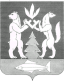 